TEHNISKĀ SPECIFIKĀCIJA Nr. TS 1607.2xx v1Radziņatslēgas Attēlam ir informatīvs raksturs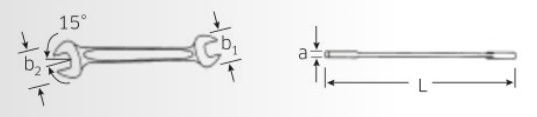 Nr.AprakstsMinimālā tehniskā prasībaPiedāvātās preces konkrētais tehniskais aprakstsAvotsPiezīmesVispārīgā informācijaVispārīgā informācijaVispārīgā informācijaRažotājs (nosaukums, atrašanās vieta).Norādīt informāciju1607.201 Radziņatslēga 4x5 Tipa apzīmējums1607.202 Radziņatslēga 6x7Tipa apzīmējums1607.203 Radziņatslēga 8x9 Tipa apzīmējums1607.204 Radziņatslēga 10x11 Tipa apzīmējums1607.205 Radziņatslēga 12x13  Tipa apzīmējums1607.206 Radziņatslēga 14x15  Tipa apzīmējums1607.207 Radziņatslēga 16x17  Tipa apzīmējums1607.208 Radziņatslēga 18x19 Tipa apzīmējums1607.209 Radziņatslēga 20x22 Tipa apzīmējums1607.210 Radziņatslēga 21x23  Tipa apzīmējums1607.211 Radziņatslēga 24x26  Tipa apzīmējums1607.212 Radziņatslēga 25x28 Tipa apzīmējums1607.213 Radziņatslēga 27x30 Tipa apzīmējums1607.214 Radziņatslēga 32x36  Tipa apzīmējumsPreces marķēšanai pielietotais EAN kods, ja precei tāds ir piešķirtsNorādīt vērtībuNorādīt vai, izmantojot EAN kodu, ražotājs piedāvā iespēju saņemt digitālu tehnisko informāciju par preci (tips, ražotājs, tehniskie parametri, lietošanas instrukcija u.c.)Norādīt informācijuParauga piegādes laiks tehniskajai izvērtēšanai (pēc pieprasījuma), darba dienasNorādīt vērtībuStandartiStandartiStandartiAtbilstība standartam: ISO 10102:2018 Assembly tools for screws and nuts -- Double-headed open-ended engineers' wrenches -- Outside dimensionsAtbilstDokumentācijaDokumentācijaDokumentācijaPielikumā, kā atsevišķs fails Iesniegts preces attēls, kurš atbilst sekojošām prasībām: ".jpg" vai “.jpeg” formātā;izšķiršanas spēja ne mazāka par 2Mpix;ir iespēja redzēt  visu produktu un izlasīt visus uzrakstus uz tā;attēls nav papildināts ar reklāmu.AtbilstIzmēriIzmēriIzmēriRadziņatslēga divpusējā 4x5AtbilstRadziņatslēga divpusējā 6x7AtbilstRadziņatslēga divpusējā 8x9AtbilstRadziņatslēga divpusējā 10x11AtbilstRadziņatslēga divpusējā 12x13AtbilstRadziņatslēga divpusējā 14x15AtbilstRadziņatslēga divpusējā 16x17AtbilstRadziņatslēga divpusējā 18x19AtbilstRadziņatslēga divpusējā 20x22AtbilstRadziņatslēga divpusējā 21x23AtbilstRadziņatslēga divpusējā 24x26AtbilstRadziņatslēga divpusējā 25x28AtbilstRadziņatslēga divpusējā 27x30AtbilstRadziņatslēga divpusējā 32x36AtbilstKonstrukcijaKonstrukcijaKonstrukcijaIzgatavots no hromēts leģēts tērauds (chrome alloy steel) ar hroma pārklājumu AtbilstRadziņatslēgas  ar 15 ̊ liekumu (skatīt attēlu)AtbilstAtslēgas izmēri mm (milimetros)Atbilst